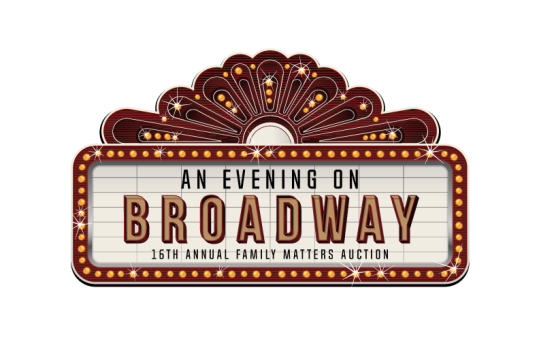 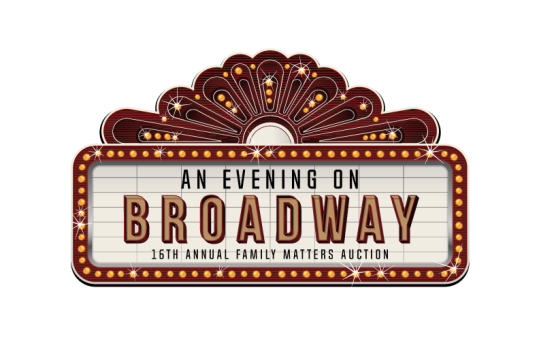 Producer Level - $4,000
Limited to one sponsorLogo positioned on auctioneer’s podiumFirst Position - Business name and link posted on Family Matters Auction website Business name and link on social media pagesProminent business logo on all Auction promotional materials, merchandise and favorsComplimentary table for 10Director Level - $2,000Business name and link posted on Family Matters Auction website and social media pagesProminent business logo on all Auction promotional materialsBusiness name and link on social media pages4 Complimentary ticketsCorporate Fund a Family1 Family			$2503 Families			$7505 Families			$1250Actor Level - $1,000Business name and link posted on Family Matters Auction website Business name and link on social media pagesProminent business logo on all Auction promotional materials, merchandise and favors1 Complimentary ticketSupporting Cast - $500Business name and link posted on Family Matters Auction website and social media pagesProminent business logo on all Auction promotional materialsBusiness name and link on social media pages1 Complimentary ticketCurtain CallsIndividual  Ticket		$  55Table of Ten			$550Digital Ad 			$100(website & Facebook)Company Name exactly as it should appear on all materials:Yes! We will sponsor The Upper Room’s 16th Annual Family Matters Auction at the following level:	Sponsorship Levels Producer Level	$4,000		 Director Level 	$2,000		 Actor Level		$1,000  Supporting Cast	$   500 Fund a Family	___1  ___3  ___5Casting Calls
 Individual Tickets	$55 	Qty _______
 Table of Ten		$550 	
 Digital Ad		$100 	 Enclosed is a cash donation of $______ I will use the complimentary tickets provided with my sponsorship I regrettably cannot use the complimentary ticketsSilent Auction Donations We would like to donate an item(s) to the auction.Item Description:  _____________________________Item Value: ________________Item Restrictions: _____________________________ Item is enclosed. I will deliver my item(s) to TUR by Oct.1, 2017 Please call me to arrange a pickup timeContact Information:     Name: _______________________________      Title: _____________________________ Phone number: (_______) ________________   Email Address: __________________________________________Company website URL: _________________________________________________________________________Mailing Address: ________________________________________________________________________________ I have enclosed a check in the amount of $ __________________ made payable to The Upper Room. Please charge my credit card $ __________________	MC	Visa	Disc	AmExCard # ____________________________________ 		Exp. Date ______________________Name on Card _________________________________________________________________________________Billing Address of Card __________________________________________________________________________Please return forms with payment to: The Upper Room, Attn: Auction,  36 Tsienneto Rd, PO Box 1017, Derry, NH 03038	The Upper Room is a 501(c)(3)  nonprofit organization. Email Kate Briggs  at kbriggs@urteachers.org with any questions.